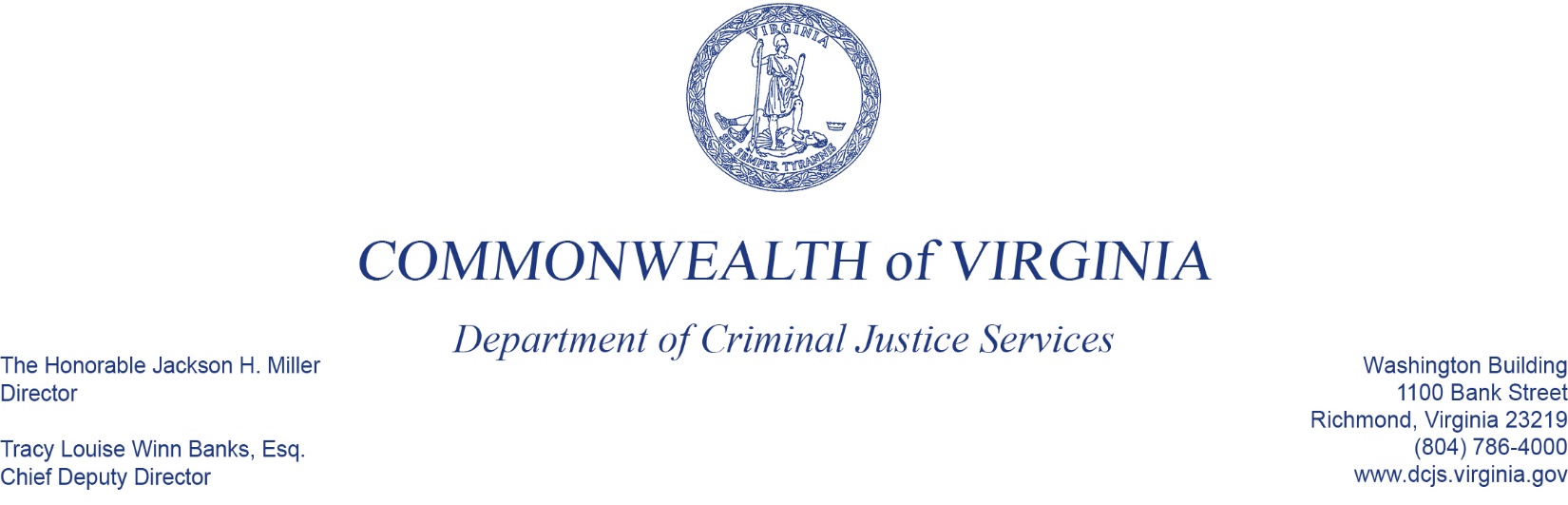 To:	Criminal Justice Services Board Grants Committee
From:	Kristina Vadas, Manager, Victims Services 
Date:	June 2, 2022
Re:	FY22-23 Hospital-Based Violence Intervention Program, 12 month award for Year 2Hospital Based Violence Intervention Program (HVIP), awarded to the Virginia Hospital and Healthcare Association Foundation, will begin the second year of a two-year grant cycle in SFY 2023. This grant program is supported with federal Victims of Crime Act (VOCA) funds; pursuant to the VOCA Fix Act, there is no subgrantee match requirement. The primary purpose of this grant program is to support hospital-based violence intervention services for victims of community-based violence and gun violence.For SFY 2023, DCJS staff proposes an award totaling $1,705,657 in federal VOCA funds. This award is equal to the current SFY 2022 award amount.